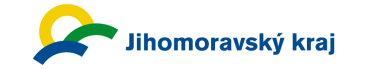 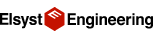 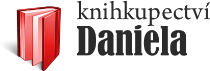 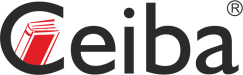 TISKOVÁ ZPRÁVAMoravská zemská knihovna ocení nejlepší obecní knihovny Jihomoravského kraje roku 2017Síť veřejných knihoven v České republice vzbuzuje obdiv a uznání v kulturním světě. Jejich rolí už není jen půjčování knih, ale zvláště v poslední době se přetvářejí v komunitní centra, která zajišťují občanský život obcí. V úterý 21. listopadu se v Moravské zemské knihovně uskuteční Slavnostní setkání knihoven a zastupitelů obcí Jihomoravského kraje, na kterém převezme šest nejlépe pracujících obecních knihoven ocenění za vynikající práci pro rozvoj obce
a nadstandardní rozvoj veřejných knihovnických informačních služeb. Slavnostní akce se koná za podpory Krajského úřadu Jihomoravského kraje. Úvodní slovo pronese ředitel MZK v Brně prof. Tomáš Kubíček spolu se zástupcem kraje – radním pro kulturu, Ing. Tomášem Soukalem. Cenu převezmou pracovníci knihovny a starostové obcí ze všech okresů Jihomoravského kraje.Setkání knihoven Jihomoravského kraje spojené s oceňováním má svoji tradici již od roku 2011. Za tu dobu se stalo důležitou součástí aktivit Moravské zemské knihovny probíhajících v rámci výkonu regionálních funkcí podporovaných z dotace Jihomoravského kraje. Cena se uděluje jako vyjádření uznání knihovně za její činnost a zásluhy o kvalitativní rozvoj veřejných knihovnických a informačních služeb a o celkový rozvoj kulturního života měst a obcí. Mezi sledovaná kritéria patří kromě statistických ukazatelů zejména úspěšná kulturně vzdělávací činnost, komunitní role knihovny a zapojení do celostátních či mezinárodních projektů. „Od roku 1919, kdy byl vyhlášen první knihovnický zákon, se role knihoven jako nástroje demokratizace společnosti nezměnila. V dnešní době, v níž se povědomí o významu společenských hodnot vytrácí, pak knihovny jen trvají na tomto důvodu svého vzniku. A to je hlavní hledisko i pro letošní oceňování knihoven“, říká k tomu ředitel Moravské zemské knihovny Tomáš Kubíček.Pozvánku s programem naleznete na https://www.mzk.cz/pro-knihovny/region/knihovnicka-slavnost/slavnostni-setkani-knihoven-zastupitelu-obci-jihomoravskeho.  Akci podporuje také firma Elsyst Engineering, Knihkupectví Daniela a CEIBA. Kdy: 21. listopadu 2017, v 10.00Kde: Konferenční sál Moravské zemské knihovny v Brně, Kounicova 65a, Brno
Co: Slavnostní setkání knihoven Jihomoravského krajeKontaktní osoba: : 
Mgr. Adéla Dilhofová, tel. 541 646 126, mail: Adela.Dilhofova@mzk.cz
Moravská zemská knihovna v Brně, Kounicova 65a, 601 87 Brno. ---------------------------------------------------------------------------------------------------------------------------Moravská zemská knihovna v Brně  je s více než čtyřmi miliony dokumentů druhou největší knihovnou v České republice. Od roku 2001 působí v nové budově, která byla oceněna titulem „Stavba roku 2001“. Služeb knihovny využívá téměř 21 000 čtenářů, kteří mají k dispozici více než 770 studijních míst, přes 90 počítačů a přístupy k databázím elektronických informačních zdrojů. Moravská zemská knihovna vykonává funkci krajské knihovny v Jihomoravském kraji. 